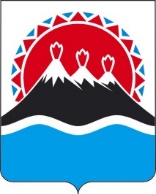 МИНИСТЕРСТВО СТРОИТЕЛЬСТВА И ЖИЛИЩНОЙ ПОЛИТИКИКАМЧАТСКОГО КРАЯПРИКАЗВ соответствии с частью 36 раздела 3 Приложения 1 к постановлению Правительства Камчатского края от 21.02.2024 № 55-П «Об утверждении государственной программы Камчатского края «Обеспечение доступным и комфортным жильем жителей Камчатского края»ПРИКАЗЫВАЮ:1. Утвердить Порядок предоставления учителям общеобразовательных учреждений в Камчатском крае в возрасте до 35 лет (включительно) социальных выплат на уплату первоначального взноса по ипотечному жилищному кредиту (займу) на приобретение жилого помещения в Камчатском крае согласно приложению к настоящему приказу.2. Настоящий приказ вступает в силу после дня его официального опубликования и распространяется на правоотношения, возникшие с 1 января 2024 года. Порядок предоставления учителям общеобразовательных учреждений в Камчатском крае в возрасте до 35 лет (включительно) социальных выплат на уплату первоначального взноса по ипотечному жилищному кредиту (займу) на приобретение жилого помещения в Камчатском крае 1. Настоящий Порядок регулирует отношения, связанные с предоставлением проживающим в Камчатском крае гражданам Российской Федерации в возрасте до 35 лет (включительно), осуществляющим не менее одного года трудовую деятельность в должности учителя общеобразовательных учреждений в Камчатском крае (далее - граждане) социальных выплат на уплату первоначального взноса по ипотечному жилищному кредиту (займу) на приобретение жилого помещения в Камчатском крае, предоставляемому кредитными организациями и иными организациями, реализующими программы ипотечного жилищного кредитования (заимствования) в Камчатском крае (далее соответственно - кредитные организации, социальная выплата).Для целей настоящего Порядка к общеобразовательным учреждениям в Камчатском крае относятся краевые государственные и муниципальные общеобразовательные учреждения, расположенные на территории Камчатского края, осуществляющие в качестве основной цели своей деятельности образовательную деятельность по образовательным программам начального общего, основного общего и (или) среднего общего образования.2. Получение социальной выплаты является добровольным и носит заявительный характер. Граждане могут реализовать свое право на получение социальной выплаты в соответствии с настоящим Порядком только один раз.При наличии у гражданина права на получение за счет средств краевого бюджета социальной выплаты в соответствии с настоящим Порядком и по иному правовому основанию, предусмотренному нормативными правовыми актами Камчатского края, социальная выплата предоставляется по одному из оснований по выбору гражданина.3. Предоставление социальных выплат гражданам в соответствии с настоящим Порядком осуществляется Министерством строительства и жилищной политики Камчатского края (далее — Министерство).Предоставление социальных выплат гражданам осуществляется в пределах бюджетных ассигнований, предусмотренных законом Камчатского края о краевом бюджете на соответствующий финансовый год и на плановый период, и лимитов бюджетных обязательств, доведенных на соответствующие цели Министерству.Предоставление Министерством социальной выплаты гражданину осуществляется в форме безналичного расчета путем перечисления социальной выплаты на счет гражданина, открытый в кредитной организации.4. Социальная выплата предоставляется на уплату первоначального взноса по ипотечному жилищному кредиту (займу) на приобретение жилого помещения в Камчатском крае в собственность гражданина либо в совместную (до левую) собственность в размере, определяемом в соответствии с частью 5 настоящего Порядка.Не допускается использование социальной выплаты на погашение иных процентов, основного долга по ипотечному жилищному кредиту (займу), штрафов, комиссий и пеней за просрочку исполнения обязательств по ипотечному жилищному кредиту (займу).Социальная выплата должна быть направлена на приобретение жилого помещения в Камчатском крае, отвечающего установленным санитарным и техническим правилам и нормам, иным требованиям законодательства Российской Федерации, в собственность гражданина либо в совместную (долевую) собственность гражданина.5. Размер социальной выплаты рассчитывается на дату принятия решения о предоставлении социальной выплаты по формуле:Свып = Sнорм х СТср х 30%, где:Свып - размер социальной выплаты гражданину (в рублях);Sнорм - площадь жилого помещения с учетом состава семьи гражданина, определенная в соответствии с частью 6 настоящего Порядка;СТср - средняя рыночная стоимость 1 кв. метра общей площади жилья (в рублях) по Камчатскому краю, ежеквартально утверждаемая приказом Министерства строительства и жилищно-коммунального хозяйства Российской Федерации.6. Площадь жилого помещения, используемая для расчета размера социальной выплаты, устанавливается в следующем размере:1) для одиноко проживающего гражданина - 33 кв. метра общей площади жилого помещения;2) для одного члена семьи, состоящей из двух человек, - 21 кв. метр общей площади жилого помещения;3) для одного члена семьи, состоящей из трех и более человек, - 18 кв. метров общей площади жилого помещения.7. Для получения социальной выплаты гражданин представляет в Министерство следующие документы:1) заявление в 2-х экземплярах по форме согласно приложению 1 к настоящему Порядку (один экземпляр возвращается гражданину с указанием даты и времени принятия заявления и приложенных к нему документов);2) документ, удостоверяющий личность гражданина;3) документы, удостоверяющие личность всех совместно проживающих членов его семьи, свидетельство(а) о рождении ребенка (детей), свидетельство о заключении (расторжении) брака, документ, подтверждающий постоянное проживание по месту жительства в Камчатском крае;4) сведения о трудовой деятельности и (или) копия трудовой книжки либо копии иных документов, подтверждающих трудовую деятельность гражданина;5) согласие на обработку персональных данных по форме, утвержденной Министерством.8. Граждане, претендующие на получение социальной выплаты, несут полную ответственность за достоверность представленных ими сведений.9. Документы, поступившие в Министерство, регистрируются в день поступления в журнале учета документов, поступивших от граждан, претендующих на получение социальной выплаты, должностным лицом, ответственным за прием документов, с присвоением входящего номера.10. Министерство формирует список претендентов на получение социальной выплаты (далее - список претендентов) по форме согласно приложению 2 к настоящему Порядку.Список претендентов формируется в хронологической последовательности в соответствии с датой подачи гражданином документов, предусмотренных частью 7 настоящего Порядка.11. Министерство не реже одного раза в квартал текущего финансового года направляет список претендентов и представленные гражданами документы на рассмотрение Комиссии по определению списка получателей социальной выплаты на уплату первоначального взноса по ипотечному жилищному кредиту (займу) на приобретение жилого помещения в Камчатском крае (далее — Комиссия).12. Положение о Комиссии и ее персональный состав утверждаются приказом Министерства.13. Комиссия в течение 5 рабочих дней со дня получения списка претендентов и документов, представленных гражданами, проводит заседание.14. По результатам рассмотрения на заседании списка претендентов и представленных гражданами документов Комиссия принимает одно из следующих решений рекомендательного характера:1) о признании гражданина получателем социальной выплаты и включении его в список получателей социальной выплаты на уплату первоначального взноса по ипотечному жилищному кредиту (займу) на приобретение жилого помещения в Камчатском крае (далее - список получателей);2) об отказе в признании гражданина получателем социальной выплаты.15. Основаниями для принятия Комиссией решения рекомендательного характера об отказе в признании гражданина получателем социальной выплаты являются:1) несоответствие гражданина условиям, установленным частью 1 настоящего Порядка;2) наличие в представленных документах недостоверных сведений;3) представление документов, предусмотренных частью 7 настоящего Порядка, не в полном объеме;4) личное заявление гражданина об отказе от участия в мероприятиях в соответствии с настоящим Порядком.16. Повторное обращение гражданина с заявлением на получение социальной выплаты допускается после устранения оснований для отказа, предусмотренных частью 15 настоящего Порядка.17. Сформированный Комиссией список получателей утверждается приказом Министерства в течение 5 рабочих дней со дня его представления Комиссией.18. Министерство в течение 5 рабочих дней с даты утверждения списка получателей любым доступным способом уведомляет гражданина о принятом решении.19. Социальная выплата предоставляется в порядке очередности, исходя из даты подачи гражданином документов, предусмотренных частью 7 настоящего Порядка.20. Министерство в пределах бюджетных ассигнований, предусмотренных законом Камчатского края о краевом бюджете на соответствующий финансовый год и на плановый период, производит расчет и издает приказ о предоставлении гражданину социальной выплаты и в течение 5 дней со дня подписания направляет его копию в адрес гражданина почтовым отправлением либо вручает гражданину лично.21. Гражданин в течение 30 дней со дня получения приказа о предоставлении социальной выплаты представляет в Министерство справку кредитной организации о максимально возможной сумме ипотечного жилищного кредита (займа) на приобретение жилого помещения в Камчатском крае, который может быть предоставлен гражданину (заемщику) либо обоим супругам (созаемщикам) (далее — справка).22. В случае непредставления гражданином справки в срок, указанный в части 21 настоящего Порядка, Министерство издает приказ об исключении гражданина из списка получателей социальной выплаты. В течение 5 рабочих дней с даты издания приказа Министерство любым доступным способом уведомляет гражданина об исключении его из списка получателей социальной выплаты.23. В случае поступления в Министерство личного заявления гражданина об отказе от предоставления социальной выплаты и исключении его из списка получателей социальной выплаты, Министерство в течение 5 рабочих дней со дня поступления заявления гражданина издает приказ об исключении гражданина из списка получателей социальной выплаты.24. В целях перечисления средств социальной выплаты гражданин представляет в Министерство следующие документы:1) заявление о перечислении социальной выплаты на счет гражданина, открытый в кредитной организации;2) копию договора ипотечного жилищного кредитования (заимствования);3) копию договора купли-продажи жилого помещения с регистрационными надписями органа, осуществляющего государственную регистрацию прав на недвижимое имущество и сделок с ним, о государственной регистрации ипотеки;4) копию выписки из Единого государственного реестра прав на недвижимое имущество и сделок с ним, удостоверяющую проведенную регистрацию права, приобретенное с использованием средств ипотечного жилищного кредита (займа).25. Средства социальной выплаты должны быть использованы гражданином на цели, определенные настоящим Порядком, в течение пяти месяцев со дня предоставления им справки, установленной частью 21 настоящего Порядка, но не позднее 20 декабря текущего финансового года.26. В случае непредставления получателем социальной выплаты документов, указанных в части 24 настоящего Порядка, Министерством издается приказ об исключении гражданина из списка получателей социальной выплаты. В течение 5 рабочих дней с даты издания приказа Министерство любым доступным способом уведомляет гражданина об исключении его из списка получателей социальной выплаты.27. При исключении гражданина из списка получателей социальной выплаты в случаях, указанных в настоящем Порядке, повторное его участие в мероприятиях, в соответствии с настоящим Порядком, осуществляется на общих основаниях.28. При получении социальной выплаты гражданин дает обязательство проработать не менее трех лет со дня получения социальной выплаты в общеобразовательном учреждении, с которым гражданином заключен трудовой договор по основному месту работы, в должности, предусматривающей выполнение обязанностей по обучению. 29. Министерство в течение 10 рабочих дней со дня представления получателем социальной выплаты документов, предусмотренных частью 24 настоящего Порядка, заключает с получателем социальной выплаты Соглашение об обязательстве получателя социальной выплаты, предусмотренном частью 28 настоящего Порядка (далее — Соглашение).30. Министерство в течение 30 рабочих дней со дня подписания гражданином Соглашения, предусмотренного частью 29 настоящего Порядка, осуществляет перечисление социальной выплаты на счет получателя социальной выплаты, открытый в кредитной организации.Социальная выплата считается предоставленной с даты перечисления социальной выплаты в полном объеме на счет получателя социальной выплаты, открытый в кредитной организации.31. Гражданин, получивший социальную выплату, обязан в течение срока действия Соглашения уведомлять Министерство обо всех изменениях, касающихся его трудовых отношений с общеобразовательным учреждением, в течение 10 дней с момента возникновения указанных изменений.32. В случае не исполнения гражданином обязательства, предусмотренного частью 26 настоящего Порядка, гражданин в течение 30 дней после дня расторжения трудового договора возвращает в Министерство полученные денежные средства.В случае расторжения трудового договора с гражданином, получившим социальную выплату, до истечения трех лет со дня получения социальной выплаты по иным основаниям, предусмотренным Трудовым кодексом Российской Федерации, возврат гражданином денежных средств не осуществляется.ЗАЯВЛЕНИЕПрошу включить меня в список претендентов  на получение социальной выплаты на уплату первоначального взноса по ипотечному жилищному кредиту (займу) на приобретение жилого помещения в Камчатском крае.Подтверждаю достоверность сведений, представленных в прилагаемых к настоящему заявлению документах. ___________________________________   ___________   _________________                    (Ф.И.О. (при наличии)                (подпись)                         (дата)К заявлению прилагаются следующие документы:1.___________________________________________________________________2.___________________________________________________________________3.___________________________________________________________________Заявление и прилагаемые к нему согласно перечню документы приняты«______»___________________ годаСПИСОКПРЕТЕНДЕНТОВ НА ПОЛУЧЕНИЕ СОЦИАЛЬНОЙ ВЫПЛАТЫ НА УПЛАТУ ПЕРВОНАЧАЛЬНОГО ВЗНОСА ПО ИПОТЕЧНОМУ ЖИЛИЩНОМУ КРЕДИТУ (ЗАЙМУ) НА ПРИОБРЕТЕНИЕ ЖИЛОГО ПОМЕЩЕНИЯ В КАМЧАТСКОМ КРАЕ [Дата регистрации] № [Номер документа]г. Петропавловск-КамчатскийОб утверждении Порядка предоставления учителям общеобразовательных учреждений в Камчатском крае в возрасте до 35 лет (включительно) социальных выплат на уплату первоначального взноса по ипотечному жилищному кредиту (займу) на приобретение жилого помещения в Камчатском крае Врио Министра[горизонтальный штамп подписи 1]А.В. ФирстовПриложение к приказу МинистерстваПриложение к приказу МинистерстваПриложение к приказу МинистерстваПриложение к приказу Министерствастроительства и жилищной политики Камчатского краястроительства и жилищной политики Камчатского краястроительства и жилищной политики Камчатского краястроительства и жилищной политики Камчатского краяот[Дата регистрации]№[Номер документа]Приложение 1 к Порядку предоставления учителям общеобразовательных учреждений в Камчатском крае в возрасте до 35 лет (включительно) социальных выплат на уплату первоначального взноса по ипотечному жилищному кредиту (займу) на приобретение жилого помещения в Камчатском краеМинистру строительства и жилищной политики Камчатского края ________________________________от гражданина(ки) ________________________________________________________________проживающего(ей) по адресу: ________________________________________________________________тел. ____________________________СНИЛС _________________________mail ____________________________Приложение 2 к Порядку предоставления учителям общеобразовательных учреждений в Камчатском крае в возрасте до 35 лет (включительно) социальных выплат на уплату первоначального взноса по ипотечному жилищному кредиту (займу) на приобретение жилого помещения в Камчатском крае№ п/пДата подачи документов на включение в список претендентов (с указанием времени приема документовДанные о гражданинеДанные о гражданинеДанные о гражданинеСведения о месте работыСведения о месте работы№ п/пДата подачи документов на включение в список претендентов (с указанием времени приема документовФамилия, имя, отчество (при наличии)Число месяц год рожденияКоличество членов семьи (чел.)Наименование общеобразовательного учреждения в Камчатском краеЗанимаемая должность